已上传数据虚拟卡申请流程打开微信搜索并关注北京科技职业学院公众号（已关注公众号可省略此步骤）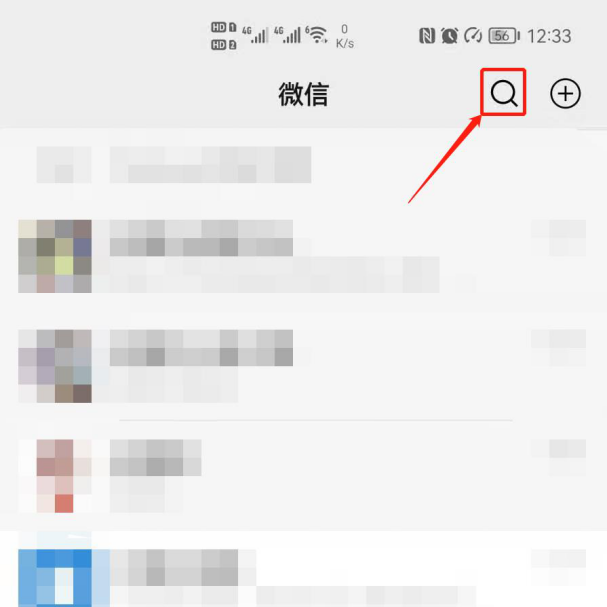 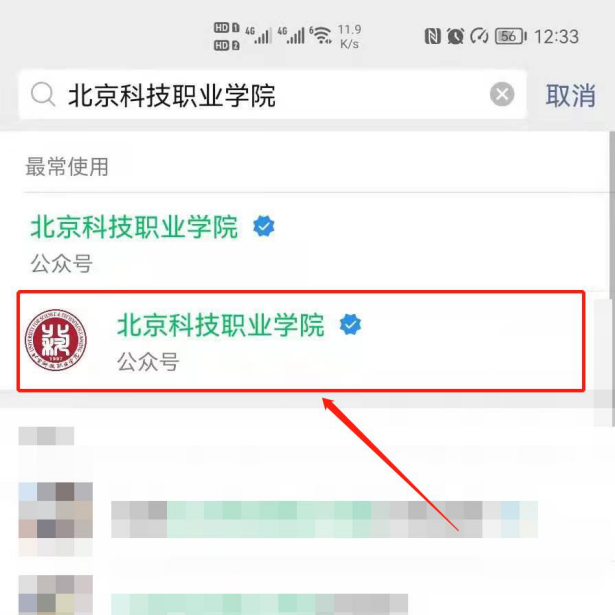 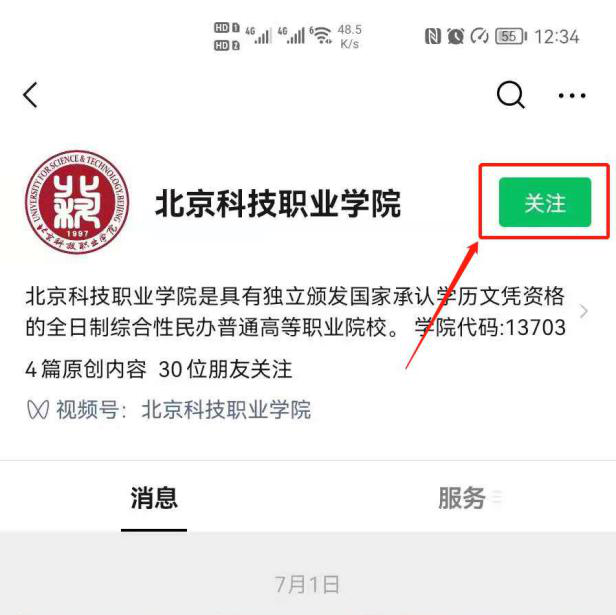 注册、登录打开访客登记--校园虚拟卡--注册进入注册页面进行填写，学工号填写无。选择卡类型：园区卡，填写手机号需与提交名单中手机号码一致，填写完成后页面关闭，重新进入虚拟卡首页。（用户ID号系统自动生成，无需填写）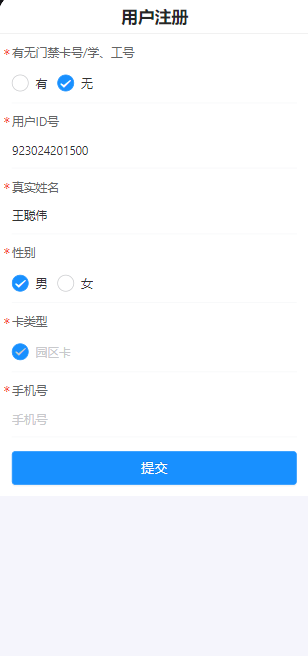 申领虚拟卡演示1.申领虚拟卡：点击虚拟卡中心，进入虚拟卡中心，再次点击申请虚拟卡进行虚拟卡申领页面。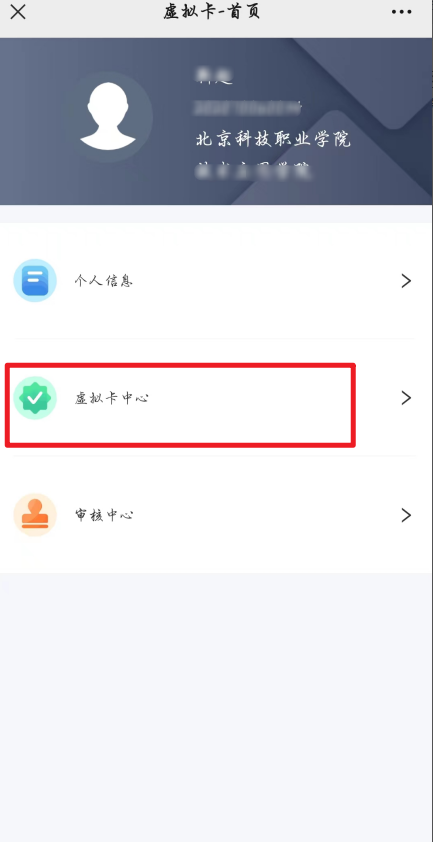 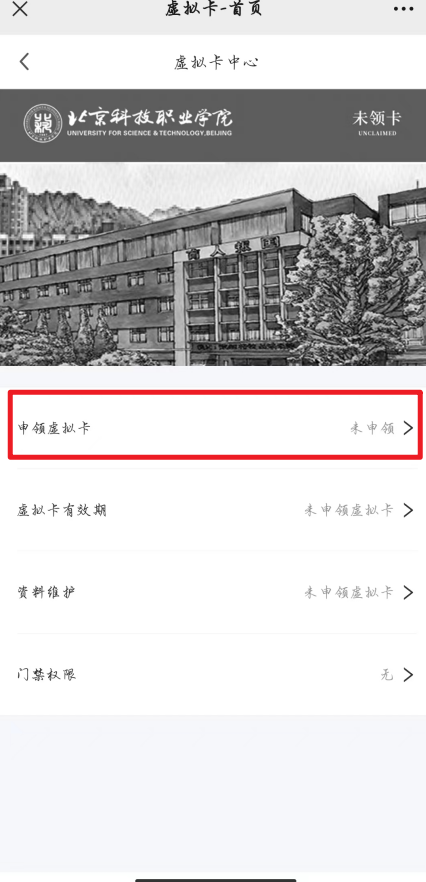 2.信息核验：在虚拟卡申领页面，查看个人信息，并上传照片（照片需清晰，无美颜免冠近照）， 进行信息核验。校区选“沙河校区”单位名称填“国际教育事业部”部门名称填“华北电力大学”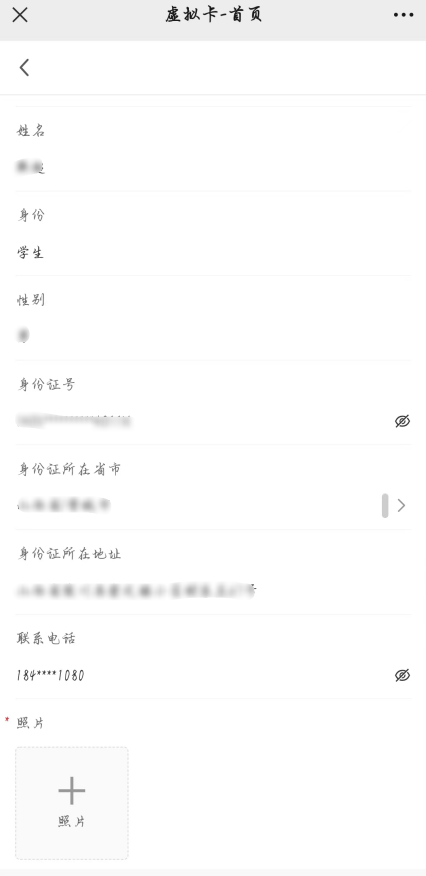 3.虚拟卡查看和资料维护：核验成功后，生成虚拟卡，可查看虚拟卡有效期，门禁权限，并进行资料维护（资料修改）。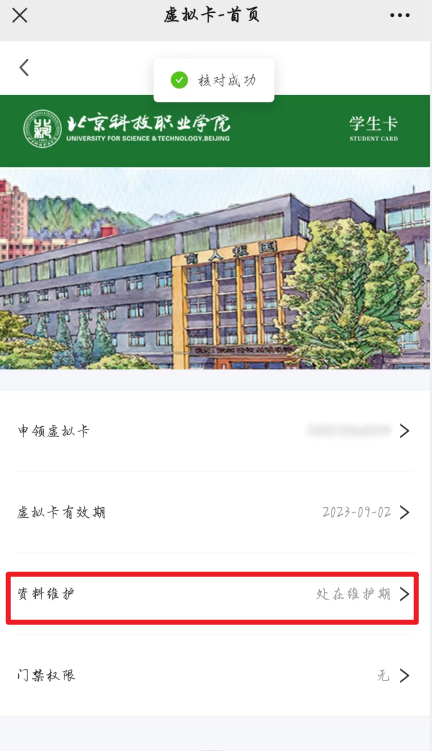 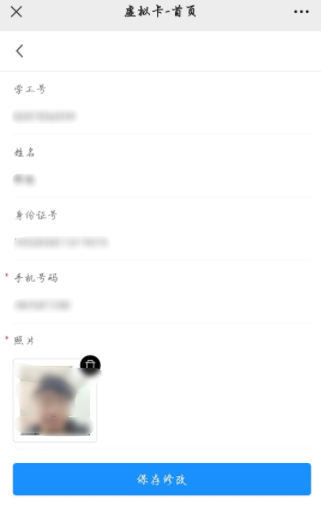 延期申请：如果您的虚拟卡有效期显示快到期，尽快进行延期申请（默认延期6个月），否则影响您的正常使用。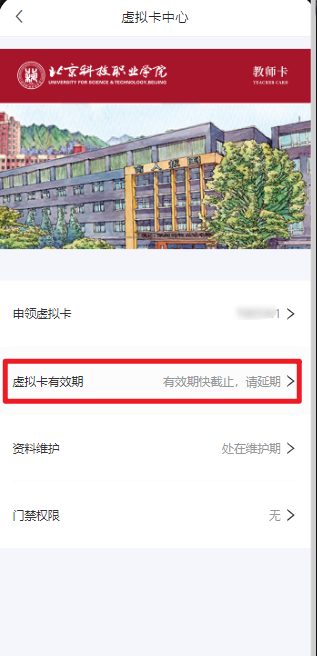 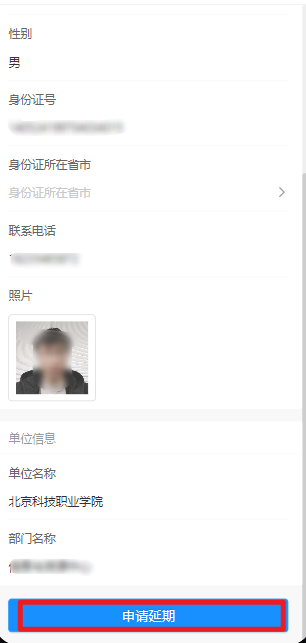 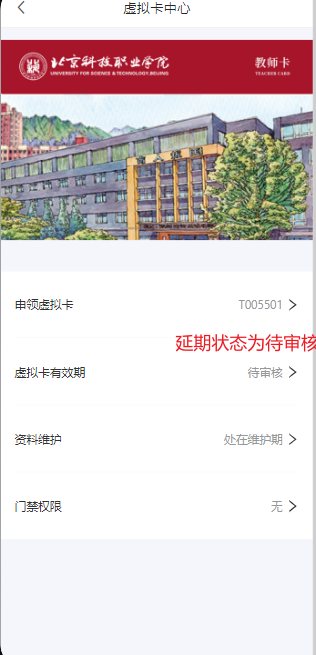 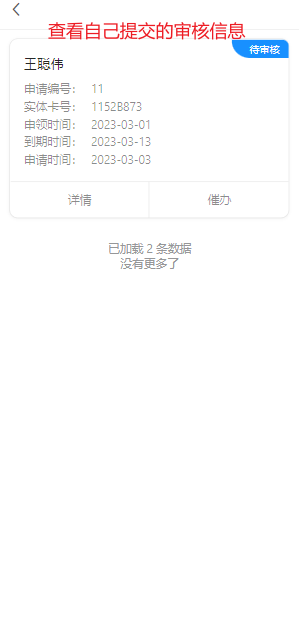 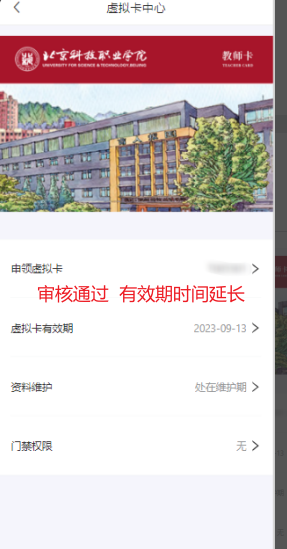 